INVESTIGACION  PARA EL MERCADEO DE PRODUCTOS A TRAVÉS DE LAS “SENSACIONES”Nombre: __________________________ Dirección:_____________________ Barrio: ______________Teléfono:________________Sexo: a) hombre b) mujer Preferencia sexual:  a) Heterosexual  b) Homosexual  c) BisexualEdad: a)18 a 25 años b) 26 a 35 años c) 36 a 45 años Estado civil: a) soltero-a b) casado-a c) separado-a d) viudo-a e) unión libreEstilo de vida: a) clásico b) contemporáneo c) moderno d) futurista Actividad: a) estudiante b) profesional c) ama de casa d) otro  cuál?___________1.- Cuál es el tipo de arte de su preferencia? Conceptual		b) Abstracto 		c) Figurativo-Arte conceptual, también conocido como idea art, es un movimiento artístico en el que las ideas dentro de una obra son un elemento más importante que el objeto o el sentido por el que la obra se creó.-Arte abstracto, es el estilo artístico que enfatiza los aspectos cromáticos, formales y estructurales, acentuándolos, resaltando su valor y fuerza expresiva, sin tratar de imitar modelos o formas naturales.   La abstracción es un leguaje no figurativo. De la realidad se toma lo esencial y se abstrae lo secundario.-Arte figurativo, es un tipo de arte que, al contrario que el arte abstracto, se refiere a la representación de imágenes reconocibles, algunas veces de manera fiel y en otras distorsionada.2.- De los colores primarios cuál es el de su preferencia?a) Amarillo 	b) Azul 	c) Rojo3. De los colores secundarios cuál es el de su preferencia?a) Naranja	b) Verde	c) Violeta 4. De los colores neutros cuál es el de su preferencia?a) Blanco	b) Negro	c) Gris5. Cuál es el tipo de “forma”, con la cual usted se identifica.Formas Básicas / Geométricas (Si su respuesta es (a), pase a pregunta N°6). Formas Orgánicas o Naturales (Si su respuesta es (b), pase a la pregunta N°7).Formas Artificiales (Si su respuesta es (c), pase a la pregunta N°8)  -Formas Básicas / Geométricas: Son el círculo, el cuadrado y el triángulo equilátero. Cada una de ellas tiene sus propias características y son la base para la formación de nuevas obras. Las vemos en arquitectura y en la manufactura de nuevos objetos.-Formas Orgánicas o Naturales: Son aquellas que pertenecen a la naturaleza, a las que el hombre recurre, generalmente para sus creaciones artísticas.-Formas Artificiales: Son aquellas creadas o fabricadas por el hombre. El diseño de los automóviles, por ejemplo. Una silla, una mesa, etc.6. En el diseño de objetos usted prefiere formas:CuadradasTriangularesCirculares-El cuadrado expresa la horizontal y la vertical: que constituye la referencia primaria con respecto al equilibrio y bienestar tanto psicológicamente para el hombre como para todas aquellas cosas que se construyen.-El triángulo la diagonal: también hace referencia a la estabilidad, pero en sentido opuesto ya que la diagonal es la fuerza direccional más inestable y provocadora. Su significación es amenazador y subversivo.-Y el círculo la curva: Las fuerzas direccionales curvas tienen significados asociados al encuadramiento la repetición y el calor. (Pase a la pregunta N°9). 7. De las formas orgánicas, la que mas le impacta positivamente son las:a) Sensuales b) Veloces c)  Elegantes d)  Cursis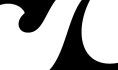 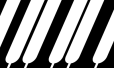 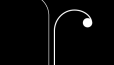 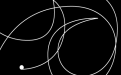 (Pase a la pregunta N°9).8. De las formas artificiales, la que mas le impacta positivamente son las:a)Agresívas b)Credíbles c)Irreverentes d)Anarquistas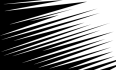 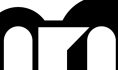 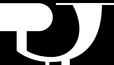 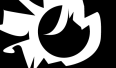 (Continúe con la pregunta N°9)		9. En la decisión de compra de un producto, desde el punto de vista formal  influye más la textura:Visual (Si su respuesta es (a) pase a la pregunta N°10)Táctil (Si su respuesta es (b) pase a la pregunta N°12)10. El impulso de compra se basa más en:La mezcla de color que tiene el productoLa apariencia formal del mismo (estética y diseño)La mezcla de texturas y/o acabados (Si su respuesta es (c), pase a la pregunta N°11).La “a” y la “b”La “b” y la “c”11. La decisión de compra se basa más en:a) Texturas planas. b) Texturas rugosas. c) Textura dura. d) Textura lisae) Textura áspera12. Cuál es su mayor anhelo:a) Paz		b) Libertad		c) Felicidad-Paz: Es generalmente definida, en sentido positivo, como un estado de tranquilidad.-Libertad: Se suele considerar que la palabra libertad designa la facultad del ser humano que le permite decidir llevar a cabo o no una determinada acción según su inteligencia o voluntad.-Felicidad: Es definida como una condición interna de satisfacción y alegría.